Newspaper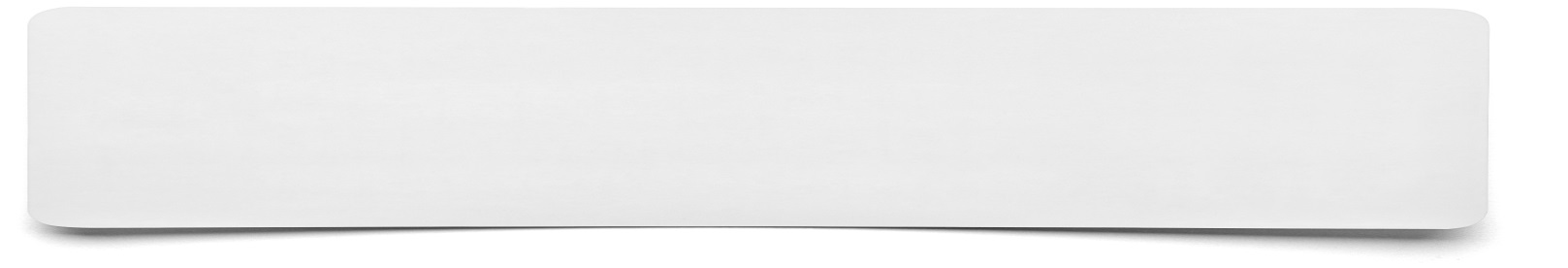 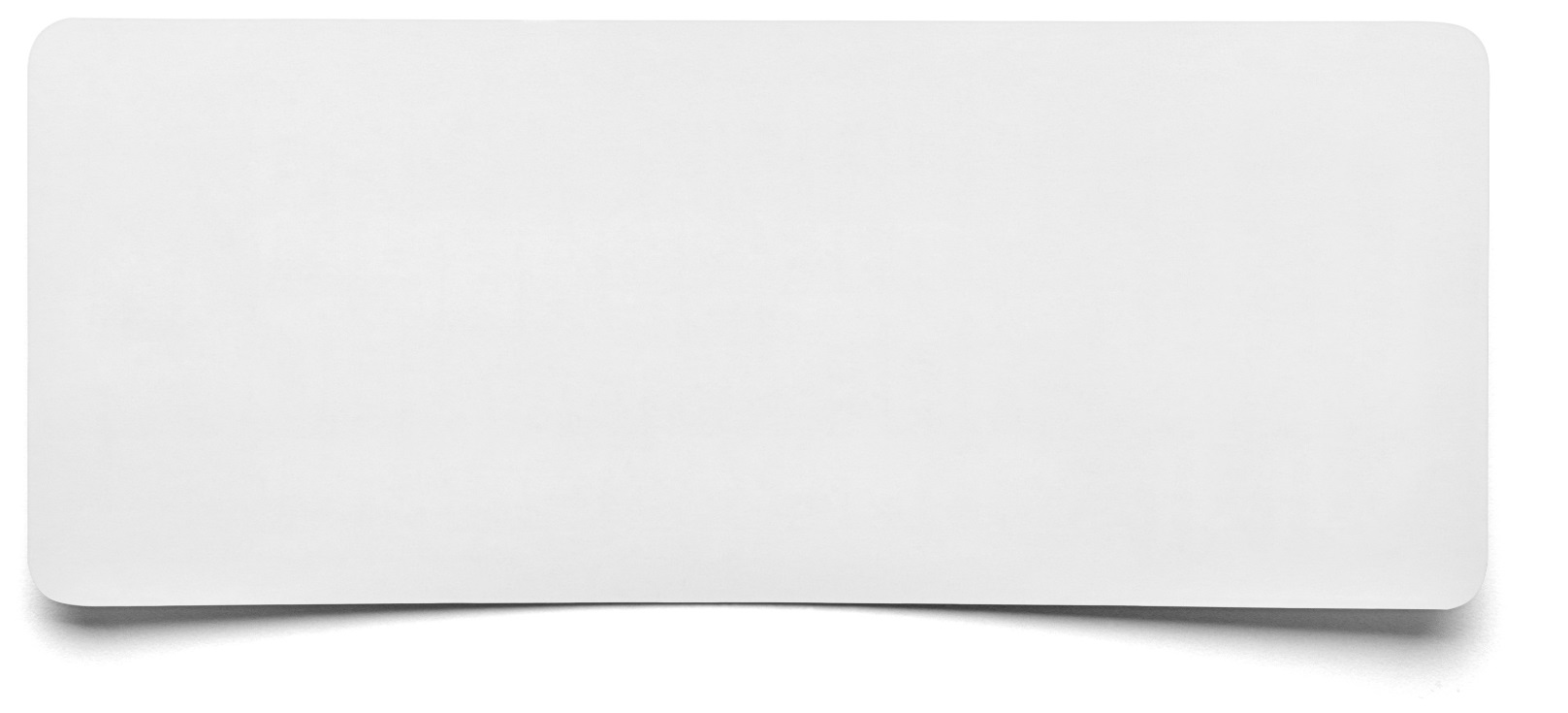 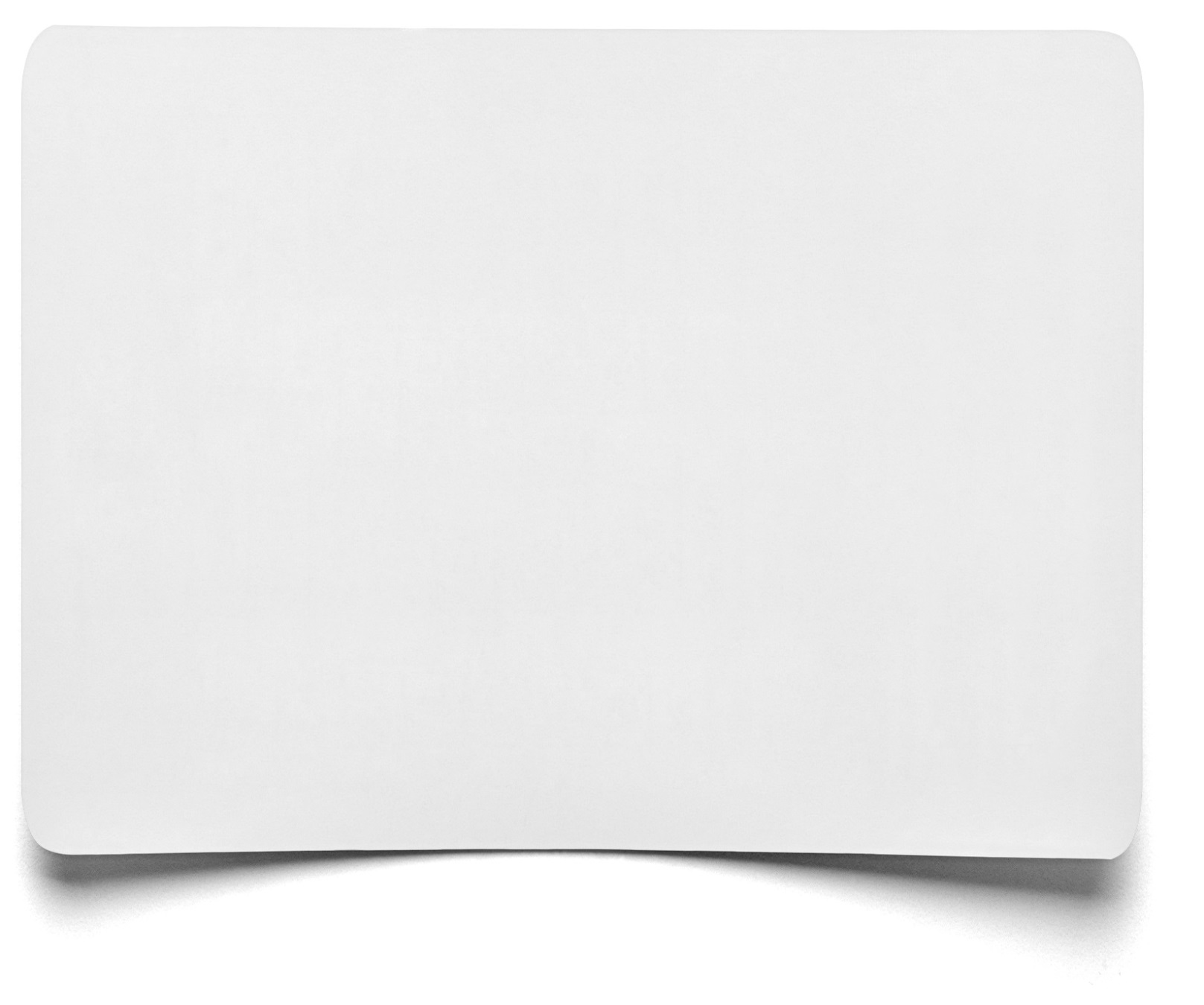 Headlines and subheadingsParagraph contentSketches/pictures to go onto the page